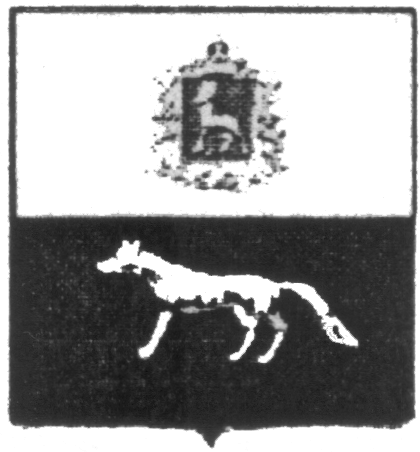 П О С Т А Н О В Л Е Н И Е       От 19 апреля 2022 года №26О внесении изменений в Приложение к постановлению администрации сельского поселения Сергиевск муниципального района Сергиевский №45  от 08.07.2020г. «Об утверждении муниципальной программы «Развитие физической культуры и спорта на территории сельского поселения Сергиевск муниципального района Сергиевский» на 2020-2022гг.В соответствии с Федеральным законом от 06.10.2003 № 131-ФЗ «Об общих принципах организации местного самоуправления в Российской Федерации» и Уставом сельского поселения Сергиевск, в целях уточнения объемов финансирования проводимых программных мероприятий, Администрация сельского поселения Сергиевск муниципального района Сергиевский  ПОСТАНОВЛЯЕТ:        1.Внести изменения в Приложение к постановлению администрации сельского поселения Сергиевск муниципального района Сергиевский №45 от 08.07.2020г. «Об утверждении муниципальной программы «Развитие физической культуры и спорта на территории сельского поселения Сергиевск муниципального района Сергиевский» на 2020-2022гг. (Далее - Программа) следующего содержания:        1.1.В паспорте Программы позицию «Объемы финансирования» изложить в следующей редакции:        1.2.В разделе 5 Программы позицию «Перечень программных мероприятий» изложить в следующей редакции:1.3.В разделе 6 Программы позицию «Финансовое обеспечение Программы» изложить в следующей редакции:	Объем и источники финансирования мероприятий Программы:Средства местного бюджета -  10404,71172тыс. рублей:2020 год – 484,95447 тыс. рублей;2021 год – 5678,20605 тыс. рублей;2022 год – 4241,55120 тыс. рублей.2.Опубликовать настоящее Постановление в газете «Сергиевский вестник».          3. Настоящее Постановление вступает в силу со дня его официального опубликования.Глава сельского поселения Сергиевск муниципального района Сергиевский                                        М.М.АрчибасовОбъемы финансированияОбъем финансирования2020г.2021г.2022г.всегоОбъемы финансированияМестный бюджет района, тыс. руб.484,954475678,206054241,5512010404,71172Объемы финансированияВсего по годам, тыс. руб.484,954475678,206054241,5512010404,71172№ п/пНаименование мероприятияПланируемый объем финансирования, тыс.рублейПланируемый объем финансирования, тыс.рублейПланируемый объем финансирования, тыс.рублейИсполнитель мероприятия№ п/пНаименование мероприятия2020202120221Организация и проведение спортивных и спортивно-массовых мероприятий и участие в них484,954475678,206054241,55120Администрация сельского поселения СергиевскВсего:484,954475678,206054241,55120